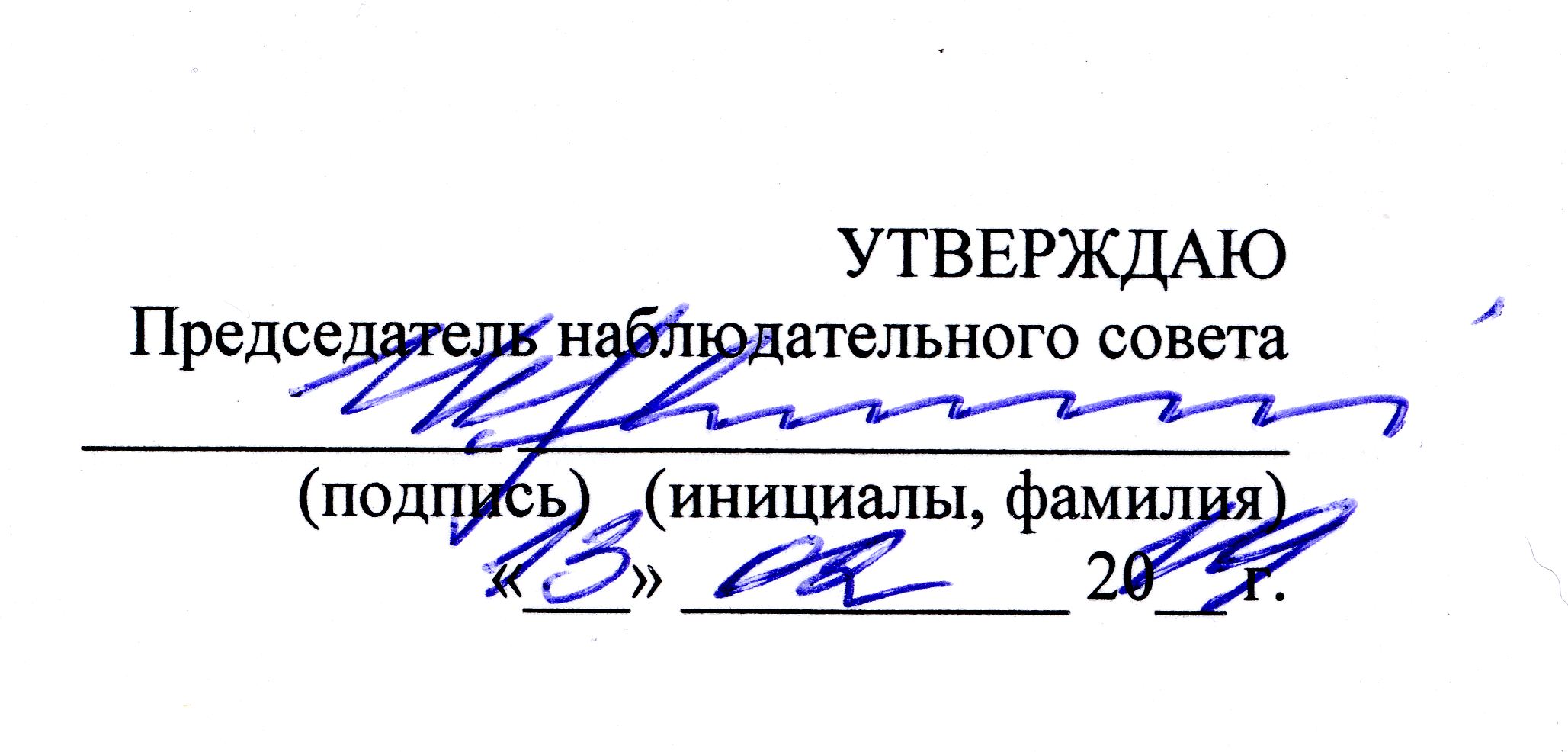 ОТЧЕТо деятельности муниципального автономного учреждения,учредителем которого является муниципальное образование г. Бодайбо и района и об использовании закрепленногоза ним муниципального имущества                                                                  ┌───────┐                                                                  │ КОДЫ  │                                                                  ├───────┤                         на 1 января 2018 г. Форма по КФД         		 │0503643│                                                                  ├───────┤                                                      Дата        │15.03.18│                                                                  ├───────┤Наименование учреждения МАУ «Бодайбоинформпечать»   	 ОКПО        │       │                                                                  ├───────┤                                                      ИНН         │3802013578│                                                                  ├───────┤Юридический адрес учреждения 666904, Иркутская область   	 КПП         │       │Г.Бодайбо, ул.Урицкого, 18                                            	 ├───────┤Периодичность: годовая                                                 │       │                                                                  └───────┘Раздел 1. Общие сведения об учрежденииПеречень видов деятельности, которые муниципальное автономное учреждение вправе осуществлять в соответствии с его учредительными документами1.2. Перечень услуг (работ), оказываемых потребителям за плату в случаях, предусмотренных нормативными правовыми (правовыми) актами1.3. Перечень разрешительных документов, на основании которых муниципальное автономное учреждение осуществляет деятельность1.4. Сведения о работниках муниципальное автономного учреждения<*> Уровень профессионального образования (квалификации) работников: высшее - 1, неполное высшее - 2, среднее профессиональное - 3, начальное профессиональное - 4, среднее (полное) общее - 5, основное общее - 6, не имеют основного общего - 7, ученая степень (кандидат наук - 8, доктор наук - 9)1.5. Средняя заработная плата сотрудников муниципальное автономного учреждения1.6. Состав наблюдательного советаРаздел 2. Результат деятельности муниципальное автономного учреждения2.1. Сведения об исполнении задания учредителяМуниципальное задание №1 на 2017г и плановый период 2018г. и 2019г. от 30.12.2016г. выполнено на 100%.2.2. Сведения об осуществлении деятельности, связанной с выполнением работ или оказанием услуг, в соответствии с обязательствами перед страховщиком по обязательному социальному страхованию_____________________________________________________________________________________________________________________________________________________________________________________________________________________2.3. Сведения о балансовой (остаточной) стоимости нефинансовых активов, дебиторской и кредиторской задолженности                                                                                                                                            Тыс.руб.2.4. Изменение цен (тарифов) на платные услуги (работы), оказываемые потребителям в течение отчетного периода2.5. Сведения о потребителях и доходах, полученных от оказания платных услуг (выполнения работ)2.6. Сведения о жалобах потребителей2.7. Сведения о показателях плана финансово-хозяйственной деятельностиЕдиница измерения: руб.2.8. Объем финансового обеспечения2.9. Сведения о прибыли муниципального автономного учрежденияРаздел 3. Сведения об использовании имущества,закрепленного за муниципальным автономным учреждениемРуководитель                            		___________        _Протас С.А.муниципальногоавтономного учреждения                               (подпись)              (расшифровка подписи)                                   м.п.                                                 «_____» __________ 20__ г.Наименование видадеятельностиКраткая характеристикаПравовое обоснование1231. Основные:          Устав от 20.12.2012г.Свидетельство о государственной регистрации  38 №002821868 от 27.12.2012г.Свидетельство 38 №002821870 от 27.12.2012г.Свидетельство ПИ №ТУ38-00506 от 13.04.2012г.Издательская деятельностьИздание периодического печатного издания «Ленский шахтер»Устав от 20.12.2012г.Свидетельство о государственной регистрации  38 №002821868 от 27.12.2012г.Свидетельство 38 №002821870 от 27.12.2012г.Свидетельство ПИ №ТУ38-00506 от 13.04.2012г.Полиграфическая деятельность и предоставление услуг в этой областиИзготовление полиграфической продукции (бланки, буклеты, журналы)Устав от 20.12.2012г.Свидетельство о государственной регистрации  38 №002821868 от 27.12.2012г.Свидетельство 38 №002821870 от 27.12.2012г.Свидетельство ПИ №ТУ38-00506 от 13.04.2012г.Публикация информационных и рекламных материалов, относящихся к примерной тематике Газеты, заявленной учредителем при ее регистрацииСбор и подготовка предоставленной информации., ее опубликование.Устав от 20.12.2012г.Свидетельство о государственной регистрации  38 №002821868 от 27.12.2012г.Свидетельство 38 №002821870 от 27.12.2012г.Свидетельство ПИ №ТУ38-00506 от 13.04.2012г.Осуществление в установленном законом порядке поиска и сбора информации, получение информации о деятельности органов государственной власти и местного самоуправления, общественных объединений и их должностных лицСбор и обработка информации по освещению общественно-политеческой деятельности, социально-экономическом и культурном развитии муниципального образования.Устав от 20.12.2012г.Свидетельство о государственной регистрации  38 №002821868 от 27.12.2012г.Свидетельство 38 №002821870 от 27.12.2012г.Свидетельство ПИ №ТУ38-00506 от 13.04.2012г.Осуществление в установленном законом порядке официального опубликования нормативных правовых и иных актов органов государственной власти и местного самоуправленияОпубликование нормативных правовых актов, в соответствии с муниципальным заданиемОсуществление в установленном законом порядке публикации рекламы и объявленийОбработка и публикация объявлений и рекламы.Проведение как самостоятельных, так и совместных исследований в различных сферах общественной, политической и экономической жизниСбор информации и освещение событий на территории района.Организация семинаров и выставокОрганизация тематических встреч.2. Иные:              Рекламная деятельностьИзготовление рекламных листовокБрошюровочно-переплетная и отделочная деятельностьБрошюрование, переплет предоставленных документов, Опубликование прочей информации от физических и юридических лицОпубликование информации от внебюджетных фондов и физических лиц.Опубликование поздравлений, некрологов, объявленийОпубликование объявлений, поздравлений, некрологовРеализация бланочной продукции, книг, журналовРеализация бланков, журналов в соответствии с Приказом №52н от 30.03.2015гУслуги по копированиюКопирование документов А4Наименование услуги(работы)Потребитель (физическоеили юридическое лицо)Нормативный правовой(правовой) акт123Рекламная деятельность;Брошюровочно-переплетная и отделочная деятельность;Опубликование поздравлений, некрологов, объявлений; Предоставление в аренду закрепленного за учреждением имущества;Реализация бланочной продукции , книг, журналов;Услуги по копированию;Опубликование прочей информации от физических и юридических лиц.Физические лица, субъекты малого предпринимательства, юридические лица Устав от 20.12.2012г.Свидетельство о государственной регистрации  38 №002821868 от 27.12.2012г.Свидетельство 38 №002821870 от 27.12.2012г.Свидетельство ПИ №ТУ38-00506 от 13.04.2012г.Наименование документаНомер и дата документаСрок действия123Устав От 20.12.2012г. №685-пбессрочноСвидетельство о государственной регистрации  38 №002821868 от 27.12.2012г.бессрочноСвидетельство о государственной регистрации  38 №002821870 от 27.12.2012г.бессрочноСвидетельство о государственной регистрации  ПИ №ТУ38-00506 от 13.04.2012г.бессрочноМуниципальное задание на2017г. и плановый период 2018г.и 2019г. №1 Утвержденное Постановлением администрации №288-пп от 30.12.2016г До утверждения нового№ п/пНаименованиепоказателяЧисленностьработниковЧисленностьработниковУровень профессиональногообразования(квалификации) работников<*>Уровень профессиональногообразования(квалификации) работников<*>Причиныизмененияколичестваштатныхединиц№ п/пНаименованиепоказателяна началоотчетногопериодана конецотчетногопериодана началоотчетногопериодана конецотчетногопериодаПричиныизмененияколичестваштатныхединиц12345671.Штатнаячисленность12,512,5XX-2.Фактическая численность          10         81-13-35-61-13-35-4Наименование показателяРазмер средней заработной платы, руб.12За 2015 год                    21845,00За 2016год                    24297,00За отчетный год                26795,00Должность, фамилия,имя, отчествоРешение о назначенииСрок полномочий123Председатель советаКрицкий Игорь АнатольевичПостановление №162-п от 18.03.2013г5 летСекретарь совета Лютых Ирина ВасильевнаПостановление №162-п от 18.03.2013г5 летЧленСоболева Ольга ИвановнаПостановление №162-п от 18.03.2013г5 летЧленКапошко Е.И.Постановление №162-п от 18.03.2013г5 летНаименованиепоказателяКодстрокиЗначение показателяЗначение показателяЗначение показателяЗначение показателяПримечаниеНаименованиепоказателяКодстрокиНа началоотчетногопериодаНа конецотчетногопериодаДинамикаизменениягр. 5 -гр. 4%измененияПримечание1234567Балансовая     (остаточная    стоимость      нефинансовых   активов        учреждения, тыс. руб.)           010  4720,94990,4269,55,4Приобретено за счет средств  целевых субсидийОбщая сумма    выставленных   требований в   возмещение     ущерба по      недостачам и   хищениям       материальных   ценностей,     денежных       средств, а     также от порчи материальных   ценностей, тыс.руб. 020  ----Справочно:     Суммы недостач,взысканные с   виновных лиц,тыс.руб.            030  ----Справочно:     Суммы недостач,Списанные за   счет учреждения 040  ----Сумма          дебиторской    задолженности, тыс.руб.            050  30,46,9-23,5-77,3 работа с контрагентамиВ том числе:   нереальная к   взысканию      дебиторская    задолженность, тыс.руб.            051  ----Сумма          кредиторской   задолженности, тыс.руб.            060  ----Сумма          просроченной   кредиторской   задолженности, тыс.руб.            061  ----Итоговая сумма актива баланса, тыс.руб.            070  1220,91830,4609,533,3Наименованиеуслуги(работы)КварталКварталКварталКварталКварталКварталКварталНаименованиеуслуги(работы)IIIIIIIIIIIIVIVНаименованиеуслуги(работы)цена(тариф)цена(тариф)%изменения(гр. 3 :гр. 2 x100)цена(тариф)%изменения(гр. 5 :гр. 3 x100)цена(тариф)%изменения(гр. 7 :гр. 5 x100)12345678Рекламная деятельность-------Брошюровочно-переплетная и отделочная деятельность;-------Опубликование поздравлений, некрологов, объявлений; -------Предоставление в аренду закрепленного за учреждением имущества;-------Реализация бланочной продукции , книг, журналов;-------Услуги по копированию;-------Опубликование прочей информации от физических и юридических лиц.-------Видуслуги(работы)Общее количество потребителей,воспользовавшихся услугами (работами) муниципального автономного учреждения (в том числе платными дляпотребителей)Общее количество потребителей,воспользовавшихся услугами (работами) муниципального автономного учреждения (в том числе платными дляпотребителей)Общее количество потребителей,воспользовавшихся услугами (работами) муниципального автономного учреждения (в том числе платными дляпотребителей)Общее количество потребителей,воспользовавшихся услугами (работами) муниципального автономного учреждения (в том числе платными дляпотребителей)Общее количество потребителей,воспользовавшихся услугами (работами) муниципального автономного учреждения (в том числе платными дляпотребителей)Общее количество потребителей,воспользовавшихся услугами (работами) муниципального автономного учреждения (в том числе платными дляпотребителей)Средняя стоимость услуг (работ)для потребителей, руб.Средняя стоимость услуг (работ)для потребителей, руб.Средняя стоимость услуг (работ)для потребителей, руб.Средняя стоимость услуг (работ)для потребителей, руб.Суммы доходов,полученных отоказанияплатных ичастичноплатных услуг(выполненияработ), руб.Суммы доходов,полученных отоказанияплатных ичастичноплатных услуг(выполненияработ), руб.Видуслуги(работы)бесплатнобесплатночастично платночастично платнополностьюплатнополностьюплатночастичноплатныхчастичноплатныхполностьюплатныхполностьюплатныхСуммы доходов,полученных отоказанияплатных ичастичноплатных услуг(выполненияработ), руб.Суммы доходов,полученных отоказанияплатных ичастичноплатных услуг(выполненияработ), руб.Видуслуги(работы)2016 г.2017 г.2016 г.2017 г.2016 г.2017 г.2016 г.2017 г.2016 г.2017 г.2016 г.2017 г.12345678910111213Рекламная деятельность----810--9530,788556,1676246,2585561,59Брошюровочно-переплетная и отделочная деятельность----13    19--13576,9211148,39176500,00211819,43Опубликование поздравлений, некрологов, объявлений35--1615--3829,063740,1561265,0056102,25Реализация бланочной продукции , книг, журналов;----223196--12839,7813932,662863269,982730801,72Опубликование прочей информации от физических и юридических лиц.1618--5237--8194,729691,33426125,36358579,19Наименование потребителяСуть жалобыПринятые меры123Наименование показателяКодстрокиПоплануФактически(кассовоеисполнение)Процентисполнения,%Примечание123456Остаток средств на началогода                     010X1130906,56XПоступления, всего       0209345968,71100,4в том числе:             021субсидии5810048,49Выплаты, всего           0308995851,2396,6в том числе:             031субсидии5810048,49Остаток средств на конец года                     040X1481024,04XСправочно:               Объем публичных          обязательств, всего      0808995851,23в том числе:             081субсидии5810048,49Объем финансовогообеспечения, заданияучредителяОбъем финансовогообеспечения, заданияучредителяОбъем финансовогообеспечения, заданияучредителяОбъем финансовогообеспечения в рамкахпрограмм, утвержденныхв установленном порядкеОбъем финансовогообеспечения в рамкахпрограмм, утвержденныхв установленном порядкеОбъем финансовогообеспечения в рамкахпрограмм, утвержденныхв установленном порядкеОбъем финансированияобеспечения деятельности,связанной с выполнениемработ и оказанием услуг всоответствии собязательствами передстраховщиком пообязательному социальномустрахованиюОбъем финансированияобеспечения деятельности,связанной с выполнениемработ и оказанием услуг всоответствии собязательствами передстраховщиком пообязательному социальномустрахованиюОбъем финансированияобеспечения деятельности,связанной с выполнениемработ и оказанием услуг всоответствии собязательствами передстраховщиком пообязательному социальномустрахованию2015 г.2016 г.2017 г.20__ г.20__ г.20__ г.20__ г.20__ г.20__ г.1234567893514700,003862900,004087400,00Сумма прибыли доналогообложенияСумма прибыли доналогообложенияСумма прибыли доналогообложенияСумма налога на прибыль(налог в связи с применением УСН)Сумма налога на прибыль(налог в связи с применением УСН)Сумма налога на прибыль(налог в связи с применением УСН)Сумма прибыли посленалогообложенияСумма прибыли посленалогообложенияСумма прибыли посленалогообложения2015 г.2016г.2017 г. 2015 г.2016 г.2017 г.2015г.2016 г.2017г.    1      2      3       4      5      6      7      8      9    277670,97260801,00207685,8441651,0039120,0034429,00236019,97221681,00173256,84Наименование показателяКодстрокиНа началоотчетногопериодаНа конецотчетногопериода1234Общая балансовая стоимость имущества муниципального автономного  учреждение, руб.                              01009 320 558,9210 343 757,92Общая балансовая стоимость имущества, закрепленного за муниципальным автономным учреждением, руб.            0200в том числе: недвижимого имущества, всего,    руб.                                          02104 876 817,004 876 817,00из него: переданного в аренду, руб.           0211переданного в безвозмездное пользование       0212приобретенного муниципальным автономным учреждением за счет средств, выделенных учредителем                        0213приобретенного муниципальным автономным учреждением за счет доходов от приносящей доход деятельности, руб.           0214Особо ценного движимого имущества, всего, руб.02203 828 838,534 824 038,53из него: переданного в аренду, руб.           0221переданного в безвозмездное пользование       0222Количество объектов недвижимого имущества,    закрепленных за учреждением, шт.              03003846Общая площадь объектов недвижимого имущества, закрепленных за учреждением, кв. м            0400548,1548,1В том числе: переданного в аренду, кв. м      0410переданного в безвозмездное пользование, кв. м0420Объем средств, полученных от распоряжения     имуществом, закрепленным за учреждением, руб. 0500